-------------------------------HomeEquity Bank
Social Post-------------------------------Instructions | How to post on FacebookRight-click on the image below and select Save As and save the photo to your desktop or somewhere easily accessibleLogin to your Facebook account and start a new post by clicking on Make PostCopy and paste the Caption belowAdd your photo by clicking on the Photo/Video buttonClick Post______________________________________________________________________________POST 1 - Caption for your post is below
Stay in your home. Maintain ownership. Use the money however you need.These are only a few of the benefits a reverse mortgage can offer you. Contact me to learn more about the other benefits and how this unique financial tool can benefit you.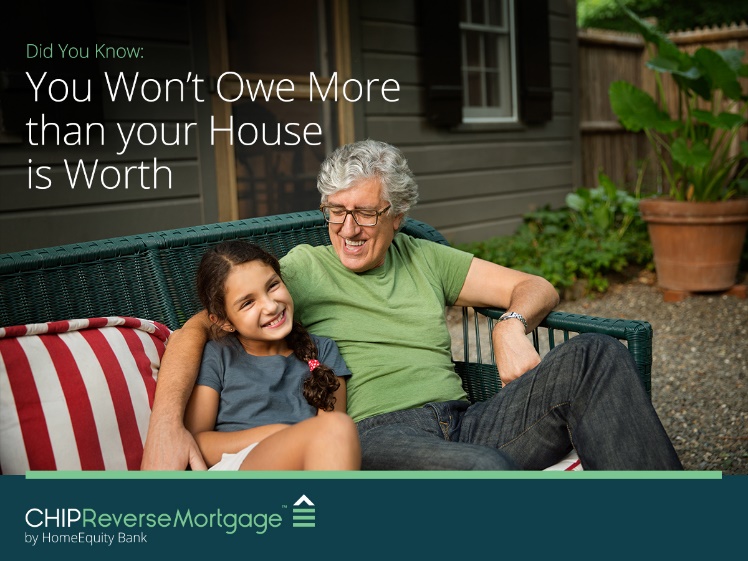 